Załącznik nr 3 do postępowania KA-CZL-DZP.261.2.61.2024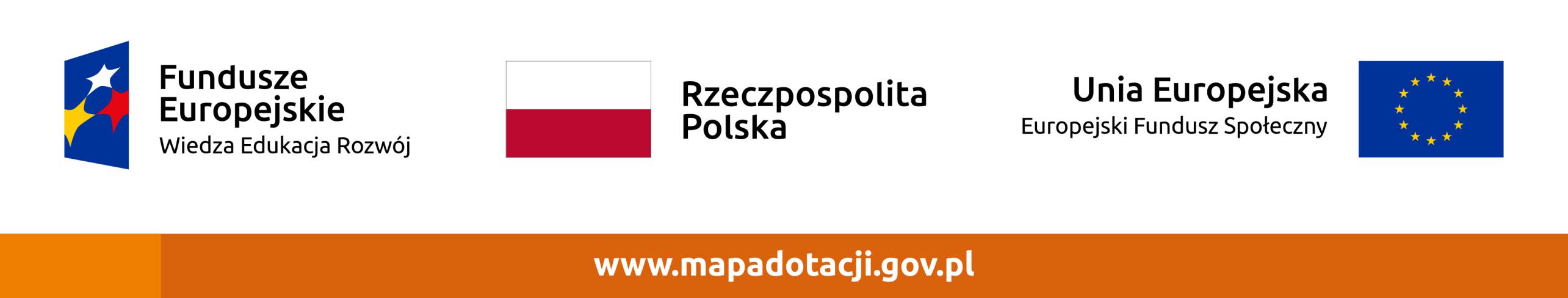 WYKAZ USŁUGNazwa i adres Wykonawcy: ………………………………………………………………….………………………………………………………………………………………….…………………………..Składając ofertę w postępowaniu o zamówienie publiczne na: na usługę wykonania kompleksowej kontroli i konserwacji instalacji oraz urządzeń wchodzących w skład systemów przeciwpożarowych systemów zainstalowanych w budynkach należących do Uniwersytetu Ekonomicznego we Wrocławiu.na potwierdzenie spełnienia warunku, o którym mowa w zapytaniu ofertowym - wykonał co najmniej 2 usługi na kompleksową konserwację i kontrolę instalacji oraz urządzeń wchodzących w skład systemu ppoż o wartości nie mniejszej niż - w zakresie części I – 50.000,00 zł  każda - w zakresie części II – 5.000,00 zł każda;oraz przedstawi dowody potwierdzające, że usługi te zostały wykonane należycie. Poprzez jedną usługę Zamawiający rozumie jedną umowę (kontrakt)- oświadczamy, że reprezentowana przez nas firma zrealizowała w ciągu ostatnich 3 lat, a jeżeli okres prowadzenia działalności jest krótszy – w tym okresie następujące usługi :W załączeniu przedstawimy dokumenty potwierdzające, że usługi te zostały wykonane należycie.L.p.Rodzaj zamówienia  o p i sMiejsce wykonaniausługWartośćTermin realizacji początek / koniecMiejscowość, dataczytelny podpis lub podpis nieczytelny wraz z imienną pieczątką podpisującego w przypadku oferty składanej w formie skanu 